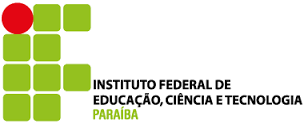 INSTITUTO FEDERAL DE EDUCAÇÃO, CIÊNCIA E TECNOLOGIA DA PARAÍBAPRÓ-REITORIA DE PESQUISA, INOVAÇÃO E PÓS-GRADUAÇÃOTERMO DE DOAÇÃOO (a) Coordenador (a) do projeto ___________________________________	, matrícula Siape ___ denominado DOADOR(A), neste ato, declara, para os fins de prestação de contas, a doação dos materiais permanentes a seguir descritos, adquiridos mediante apoio financeiro ao desenvolvimento de projeto de pesquisa, oriundo da Chamada/Edital nº xx/xx do IFPB, ao Instituto Federal    de    Educação,    Ciência    e    Tecnologia  da Paraíba, Campus ______, denominado  DONATÁRIO, neste  ato  representado  pelo  Coordenador de Pesquisa ou equivalente, matrícula Siape _______.  A instituição, na qualidade de Donatário, declara aceitar esta doação pelo modo em que foi feita, comprometendo-se a utilizar os bens doados em atividades acadêmicas institucionais.E, para firmeza e como prova de assim estarem de acordo, as partes assinam o presente instrumento, em duas vias de igual teor e forma.(Local e Data)Descrição do bem (despesa de capital)Doc. AquisiçãoQuant.Valor unitário (R$)Valor total (R$)1.   2.  3.  TOTALTOTAL(Nome e assinatura do Doador(a))(Nome e assinatura do Donatário(a))